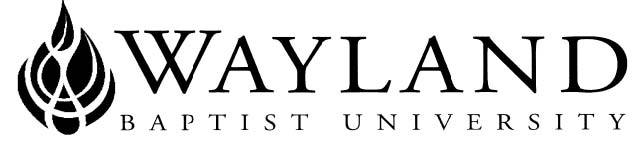 VIRTUAL CAMPUSSCHOOL OF BUSINESSSYLLABUS1 Mission Statement: Wayland Baptist University exists to educate students in an academically challenging, learning-focused and distinctively Christian environment for professional success and service to God and humankind.2 Course: MGMT 5330 – {VC01}, Negotiations in Management 3 Term: Winter  Nov 13 to Feb 17, 2018	Thanksgiving Vacation Nov 20 – 26	Christmas Vacation Dec 20 to Jan 24 Instructor: Dr. Terry Stimson5 Office Phone and email: (907) 250 1409  terry.stimson@wayland.wbu.edu6 Office Hours, Building, and Location:  Online only7 Class Meeting Time and Location: Online8.    Catalog Description:  Negotiations as related to management theory and practice, the negotiation process and the dynamics of conflict.  9.  Prerequisites: None10.  Required Textbook and Resources: All three books listed below are required Getting Ready to Negotiate – The Getting to Yes Workbook by Roger Fisher and Danny Ertel11.  Optional Materials:12.  Course Outcome Competencies:Identify the key elements of the negotiation process and explain how those forces assist or constrain process.Identify the driving and constraining forces affecting the negotiation process and explain how those forces assist or constrain a successful negotiation process.Explain the importance of ethics in the negotiations process.13 Attendance Requirements: This class requires that the student be online at least three days out of seven, each week, for full credit.14.  Statement on Plagiarism and Academic Dishonesty: Wayland Baptist University observes a zero tolerance policy regarding academic dishonesty. Per university policy as described in the academic catalog, all cases of academic dishonesty will be reported and second offenses will result in suspension from the university.15.  Disability Statement: “In compliance with the Americans with Disabilities Act of 1990 (ADA), it is the policy of Wayland Baptist University that no otherwise qualified person with a disability be excluded from participation in, be denied the benefits of, or be subject to discrimination under any educational program or activity in the university. The Coordinator of Counseling Services serves as the coordinator of students with a disability and should be contacted concerning accommodation requests at (806) 291- 3765. Documentation of a disability must accompany any request for accommodations.”16.  Course Requirements and Grading Criteria:Students shall have protection through orderly procedures against prejudices or capricious academic evaluation. A student who believes that he or she has not been held to realistic academic standards, just evaluation procedures, or appropriate grading, may appeal the final grade given in the course by using the student grade appeal process described in  the  Academic  Catalog.  Appeals  may  not  be  made  for  advanced  placement  examinations  or  course  bypass examinations. Appeals are limited to the final course grade, which may be upheld, raised, or lowered at any stage of the appeal process. Any recommendation to lower a course grade must be submitted through the Executive Vice President/Provost to the Faculty Assembly Grade Appeals Committee for review and approval. The Faculty Assembly Grade Appeals Committee may instruct that the course grade be upheld, raised, or lowered to a more proper evaluation. Active class participation (must be online 3 out of 7 days each week)
2. Presentation of two chapters and facilitation of discussion.
3. Three Monthly Learning Summaries.
4. Final Paper (10 pages) due the last day of the course.  The final paper will be to compare and contrast negotiation with mediation.  Requires 6 different research sources.Assessment Process / Grading:
Syllabus Quiz 14 points
Active class participation (10 points each week for 10 weeks) 100 points
Presentation of two chapters and facilitation of discussion (35 points each) 70 points
Monthly Learning Summaries (35 points each) Due:        First Learning Summary  December 17, 2017        Second Learning Summary   Jan 28, 2018        Third Learning Summary  Feb 17, 2018     Final Paper Feb 17, 2018 (total of 105 points)  Assignments:Answer Dr.T’s  Questions each week (10 points each week for 11 weeks) 110 points
Answer Discussion Questions each week (10 points each week for 10  weeks) 100 points
Final Paper – Compare and contrast negotiation with mediation (due Feb 17, 2018 via e-mail) 101 points required for an A in this class.
Grading Criteria: Letter grades from "A" to "F" will be used in this course. The grading criteria is listed below:

500 -400 A
399 -300 B
299 -200 C
199- 100 D
100- Fail17.  Schedule: (Calendar, Topics, Assignments)Nov 13 to Feb 17, 2018    Week One  Nov 13 – 19, 2017Assignments from each of the three texts will be made Getting to Yes – Negotiating Agreement Without Giving In by Roger Fisher and William UryGetting Past No – Negotiating with Difficult People by William UryGetting Ready to Negotiate – The Getting to Yes Workbook by Roger Fisher and Danny ErtelRead chapters one and twoThanksgiving Vacation Nov 20 – 26, 2017Week Two Nov 27 – Dec 3, 2017Assignments from each of the three texts will be made Getting to Yes – Negotiating Agreement Without Giving In by Roger Fisher and William UryGetting to YesThe Problem		Getting Past No – Negotiating with Difficult People by William UryGetting Past No – Negotiating with Difficult PeopleStep 1 – Don’t ReactGetting Ready to Negotiate – The Getting to Yes Workbook by Roger Fisher and Danny ErtelChapter Three – Interests:  What Do People Really Want?Week Three  Dec 4 to 10, 2017Assignments from each of the three texts will be made Getting to Yes – Negotiating Agreement Without Giving In by Roger Fisher and William UryGetting to YesThe Method		Separate the People from the ProblemFocus on Interesta, Not PositionsGetting Past No – Negotiating with Difficult People by William UryGetting Past No – Negotiating with Difficult PeopleStep 2 – Disarm ThemGetting Ready to Negotiate – The Getting to Yes Workbook by Roger Fisher and Danny ErtelChapter Four – Options:  What Are Possible Agreements or Bits of an Agreement?Week Four  Dec 11 to 17, 2017Assignments from each of the three texts will be made Getting to Yes – Negotiating Agreement Without Giving In by Roger Fisher and William UryGetting to YesThe Method		Invent OptionsInsist on Using Objective CriteriaGetting Past No – Negotiating with Difficult People by William UryGetting Past No – Negotiating with Difficult PeopleStep 3 – Change the GameGetting Ready to Negotiate – The Getting to Yes Workbook by Roger Fisher and Danny Ertel	Chaper Five:  Alternatives:  What Will I Do If We Do Not Agree?First Learning Summary  December 17, 2017Week Five  Jan 3 to Jan 7, 2018Assignments from each of the three texts will be made Getting to Yes – Negotiating Agreement Without Giving In by Roger Fisher and William UryGetting to Yes – Yes, But…What ifnn v They Are More Powerful?What if They Won’t Play?Getting Past No – Negotiating with Difficult People by William UryGetting Past No – Negotiating with Difficult PeopleStep 4 – Make it Easy to Say YesGetting Ready to Negotiate – The Getting to Yes Workbook by Roger Fisher and Danny ErtelChapter Six – Legitimacy:  What Criteria Will I Use To Persuade Each of Us That We Are Not Being Ripped Off?Week Six  Jan 8 to Jan 14, 2018Assignments from each of the three texts will be made Getting to Yes – Negotiating Agreement Without Giving In by Roger Fisher and William UryGetting to Yes – Yes, But…What if They Use Dirty Tricks?Ten Questions People Ask About Getting to Yes Getting Past No – Negotiating with Difficult People by William UryStep 5 – Make it Hard to Say NoGetting Ready to Negotiate – The Getting to Yes Workbook by Roger Fisher and Danny ErtelChapter Seven – Communication: Am I Ready to Listen and Talk Effectively?Week Seven   Jan 15 to Jan 21, 2018Assignments from each of the three texts will be made Getting to Yes – Negotiating Agreement Without Giving In by Roger Fisher and William UryGetting to YesQuestions About Fairness and “Principled” NegotiationsQuestions About Dealing with PeopleGetting Past No – Negotiating with Difficult People by William UryConclusion – Turning Adverseries into PartnersGetting Ready to Negotiate – The Getting to Yes Workbook by Roger Fisher and Danny ErtelChaper Eight – Relationship:  Am I Ready to Deal with the Relationship?Week Eight  Jan 22 to Jan 28, 2018Assignments from each of the three texts will be made Getting to Yes – Negotiating Agreement Without Giving In by Roger Fisher and William UryGetting to YesQuestions About TacticsGetting Past No – Negotiating with Difficult People by William UryGetting Ready to Negotiate – The Getting to Yes Workbook by Roger Fisher and Danny ErtelChapter Nine – Commitment:  What Commitments Should I Seek of Make?Second Learning Summary   Jan 28, 2018Week Nine  Jan 29 – Feb 5, 2018Assignments from each of the three texts will be made Getting to Yes – Negotiating Agreement Without Giving In by Roger Fisher and William UryGetting to YesQuestions About TacticsGetting Past No – Negotiating with Difficult People by William UryGetting Ready to Negotiate – The Getting to Yes Workbook by Roger Fisher and Danny ErtelAppendix A:  Getting Better at PreparationWeek Ten Feb 5 – 11, 2018Assignments from each of the three texts will be made Getting to Yes – Negotiating Agreement Without Giving In by Roger Fisher and William UryGetting to YesQuestions About PowerGetting Past No – Negotiating with Difficult People by William UryGetting Ready to Negotiate – The Getting to Yes Workbook by Roger Fisher and Danny ErtelAppendix B:  A Preparation Tool KitWeek Eleven Feb 12 – 17, 2018Assignments from each of the three texts will be made Getting to Yes – Negotiating Agreement Without Giving In by Roger Fisher and William UryGetting Past No – Negotiating with Difficult People by William UryGetting Ready to Negotiate – The Getting to Yes Workbook by Roger Fisher and Danny ErtelFinal Learning Summary  Feb 17, 2018BOOKAUTHOREDYEARPUBLISHERISBN#UPDATEDGetting To Yes Fisher3rd2011Penquin Random House 9780-14311-87567/13/15Getting Past No Urycur1993Penquin Random House 9780-55337-13147/13/15